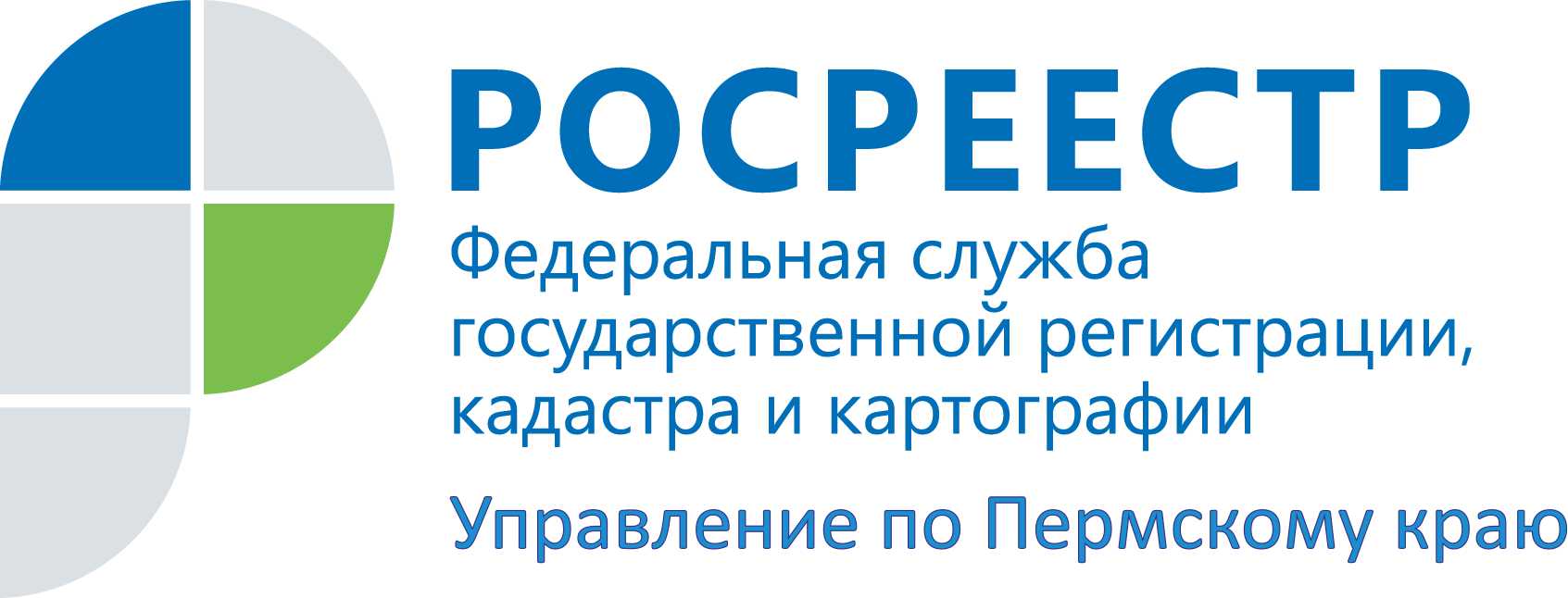 ПРЕСС-РЕЛИЗЭлектронная регистрация прав интересна и для граждан и для бизнеса Пермь, 24 июня 2015 года, – В Пермском крае стали доступны в электронном виде четыре услуги Росреестра: государственная регистрация прав на недвижимое имущество, постановка на государственный кадастровый учет недвижимого имущества, выдача сведений из Единого государственного реестра прав на недвижимое имущество и сделок с ним (ЕГРП) и государственного кадастра недвижимости (ГКН). Как показывает состав участников обучающих семинаров электронные сервисы Росреестра интересны и для граждан, и для предпринимателей, и для органов власти. По данным Управления Росреестра по Пермскому краю в текущем году из 186 тысяч запросов на выдачу информации из Единого государственного реестра прав 112 тысяч поступило в электронном виде, то есть без личного обращения заявителя в офисы приема документов.Для граждан и индивидуальных предпринимателей доступная с 1 июня 2015 года новая услуга по подаче заявления о государственной регистрации прав и иных необходимых для государственной регистрации прав документов в электронном виде, заверенных усиленной квалифицированной электронной подписью заявителя, выгодна ещё и в материальном плане. Законодательством (пункт 4 ст. 333.35 Налогового кодекса Российской Федерации) введен понижающий коэффициент для расчета размера государственной пошлины, уплачиваемой физическими лицами при совершении юридически значимых действий с использованием единого портала государственных и муниципальных услуг, региональных порталов государственных и муниципальных услуг и иных порталов, интегрированных с единой системой идентификации и аутентификации, и получением результата услуги в электронной форме. Величина коэффициента составляет 0,7.Так, если по общему правилу за государственную регистрацию прав, ограничений (обременений) прав на недвижимое имущество, договоров об отчуждении недвижимого имущества действующим законодательством для физических лиц установлен размер государственной пошлины 2 000 рублей (подпункт 22 пункта 1 статьи 333.33 Налогового кодекса Российской Федерации), при подаче документов в электронном виде необходимо будет оплатить 1 400 (2000*0,7=1400) рублей. Данная норма распространяется и на индивидуальных предпринимателей, так как согласно Гражданскому кодексу – это физические лица, зарегистрированные в установленном законом порядке и осуществляющие предпринимательскую деятельность без образования юридического лица. Контакты для СМИПресс-служба Управления Федеральной службы 
государственной регистрации, кадастра и картографии (Росреестр) по Пермскому краюСветлана Пономарева+7 342 218-35-82Диляра Моргун+7 342 218-35-83press@rosreestr59.ruwww.to59.rosreestr.ru